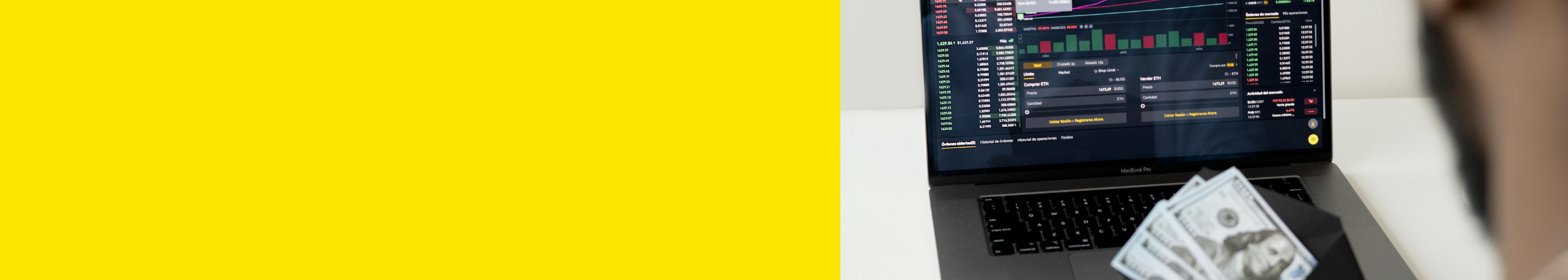 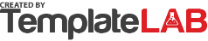 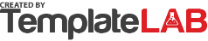 Project Manager: Contact Information: Document ID:Document ID:Version:Date:Page:Linda Brightlinda.bright@myemail.comP-108-2024P-108-2024V1.05/20/20241 / 1SubcontractorInformationServices
PerformedPayment AmountsPayment
Due DatePayment
DateNotes
SectionNotes
SectionAlpha BuildersExcavation services$5,000.00 1/15/20231/14/2023Advance payment madeAdvance payment madeBeta ConstructionConcrete foundation$7,500.00 2/10/20232/9/2023On scheduleOn scheduleGamma BuildersFraming and drywall$8,500.00 3/5/20233/4/2023Includes bonus for early completionIncludes bonus for early completionDelta ElectricalElectrical installation$6,200.00 4/12/20234/11/2023Delayed due to supply issuesDelayed due to supply issuesEpsilon PlumbingPlumbing works$4,700.00 5/20/20235/19/2023Payment split into two installmentsPayment split into two installmentsZeta InspectionsFinal inspection and certification$3,000.00 6/30/20236/29/2023Final payment for project completionFinal payment for project completion© TemplateLab.com© TemplateLab.com